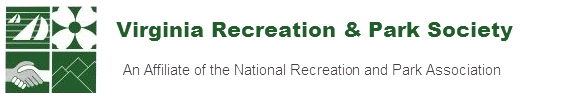 Senior Resource Group Meeting Minutes for 9/8/22 Meeting via TeamsAttendeesKim Graves, Susan Miller, Dean Crane, June Snead, Elaine Thompson, Stacy SandryAbsentCheryl WheelerCall to OrderThe meeting was called to order by SRG Chair, Kim Graves with Chesterfield County Parks & Recreation at 2:33 p.m.Meeting MinutesAugust meeting minutes were approved. Minutes were approved by Dean Crane, and the second motion by Kim Graves.Treasurer ReportNo funds at this time.Board Liaison ReportDean Crane, Director with Blacksburg Parks and Recreation -VRPS is working really hard to get people involved in the conference.  They need more people to serve on committees and subcommittees. Specifically, they are looking for more people on the conference education committee. -Big push for student initiatives. It doesn’t matter where the student is going to school. Each student will get a VRPS membership while in school.New BusinessKim welcomed Elaine Thompson and Stacy Sandry, of the Colonial Heights Senior Center, to the Board. Elaine will take on the Co-Chair position next year, and Stacy will become the Treasurer. Elaine and Stacy introduced themselves. So exciting to have all positions filled!Old Business-The board agreed to go ahead with a Round Table Discussion for the Oct. Meeting. At the meeting, we will ask the group for ideas, speakers and topics for 2023.-The VRPS conference was discussed. Elaine and Stacy will not be there, but Dean, Kim, Susan, June and Cheryl will be attending. We hope to meet with as many SRG members as we can during the breakout sessions for resource groups which are Tuesday morning, 11/8. We talked about going out to dinner as well, but nothing was confirmed. We will discuss again in the Oct. meeting and finalize plans.-June mentioned the need for a new person on the VRPS Awards Committee. Great opportunity to learn about various programs across VA.AnnouncementsThe next meeting will be held on October 13th at 2:30 p.m. via Teams. Close/Action ItemsMeeting adjourned at 2:47 p.m.Respectfully submitted, Susan MillerSRG RecorderVirginia Recreation and Park Society6372 Mechanicsville Turnpike, Suite 109,Mechanicsville, VA 23111vrps@vrps.com